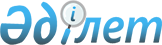 О проекте Закона Республики Казахстан "О внесении изменений и дополнений в некоторые законодательные акты Республики Казахстан по вопросам религиозной деятельности и религиозных объединений"Постановление Правительства Республики Казахстан от 1 сентября 2011 года № 993      Правительство Республики Казахстан ПОСТАНОВЛЯЕТ:

      внести на рассмотрение Мажилиса Парламента Республики Казахстан проект Закона Республики Казахстан "О внесении изменений и дополнений в некоторые законодательные акты по вопросам религиозной деятельности и религиозных объединений".      Премьер-Министр

      Республики Казахстан                       К. МасимовПроект ЗАКОН РЕСПУБЛИКИ КАЗАХСТАН О внесении изменений и дополнений в некоторые

законодательные акты Республики Казахстан

по вопросам религиозной деятельности и религиозных объединений      Статья 1. Внести изменения и дополнения в следующие законодательные акты Республики Казахстан:

      1. В Кодекс Республики Казахстан об административных правонарушениях от 30 января 2001 года (Ведомости Парламента Республики Казахстан, 2001 г., № 5-6, ст. 24; № 17-18, ст. 241; № 21-22, ст. 281; 2002 г., № 4, ст. 33; № 17, ст. 155; 2003 г., № 1-2, ст. 3; № 4, ст. 25; № 5, ст. 30; № 11, ст. 56, 64, 68; № 14, ст. 109; № 15, ст. 122, 139; № 18, ст. 142; № 21-22, ст. 160; № 23, ст. 171; 2004 г., № 6, ст. 42; № 10, ст. 55; № 15, ст. 86; № 17, ст. 97; № 23, ст. 139, 140; № 24, ст. 153; 2005 г., № 5, ст. 5; № 7-8, ст. 19; № 9, ст. 26; № 13, ст. 53; № 14, ст. 58; № 17-18, ст. 72; № 21-22, ст. 86, 87; № 23, ст. 104; 2006 г., № 1, ст. 5; № 2, ст. 19, 20; № 3, ст. 22; № 5-6, ст. 31; № 8, ст. 45; № 10, ст. 52; № 11, ст. 55; № 12, ст. 72, 77; № 13, ст. 85, 86; № 15, ст. 92, 95; № 16, ст. 98, 102; № 23, ст. 141; 2007 г., № 1, ст. 4; № 2, ст. 16, 18; № 3, ст. 20, 23; № 4, ст. 28, 33; № 5-6, ст. 40; № 9, ст. 67; № 10, ст. 69; № 12, ст. 88; № 13, ст. 99; № 15, ст. 106; № 16, ст. 131; № 17, ст. 136, 139, 140; № 18, ст. 143, 144; № 19, ст. 146, 147; № 20, ст. 152; № 24, ст. 180; 2008 г., № 6-7, ст. 27; № 12, ст. 48, 51; № 13-14, ст. 54, 57, 58; № 15-16, ст. 62; № 20, ст. 88; № 21, ст. 97; № 23, ст. 114; № 24, ст. 126, 128, 129; 2009 г., № 2-3, ст. 7, 21; № 9-10, ст. 47, 48; № 13-14, ст. 62, 63; № 15-16, ст. 70, 72, 73, 74, 75, 76; № 17, ст. 79, 80, 82; № 18, ст. 84, 86; № 19, ст. 88; № 23, ст. 97, 115, 117; № 24; ст. 121, 122, 125, 129, 130, 133, 134; 2010 г., № 1-2, ст. 1, 4, 5, № 5, ст.23; № 7, ст. 28, 32; № 8, ст. 41; № 9, ст. 44; № 11, ст. 58; № 13, ст. 67; № 15, ст. 71; № 17-18, ст. 112, 114; № 20-21, ст. 119; № 22, ст. 128, 130; № 24, ст. 146, 149; 2011 г., № 1, ст. 2, 3, 7, 9; № 2, ст. 19, 25, 26, 28; № 3, ст. 32; № 6, ст. 50; № 8, ст. 64; № 11, ст. 102; Закон Республики Казахстан от 15 июля 2011 года "О внесении изменений и дополнений в некоторые законодательные акты Республики Казахстан по вопросам совершенствования разрешительной системы", опубликованный в газетах "Егемен Қазақстан" и "Казахстанская правда" 30 июля 2011 г.; Закон Республики Казахстан от 21 июля 2011 года "О внесении изменений и дополнений в некоторые законодательные акты Республики Казахстан по вопросам совершенствования внешнего государственного финансового контроля", опубликованный в газетах "Егемен Қазақстан" и "Казахстанская правда" 6 августа 2011 г.; Закон Республики Казахстан от 21 июля 2011 года "О внесении изменения и дополнений в некоторые законодательные акты Республики Казахстан по вопросам электронных денег", опубликованный в газетах "Егемен Қазақстан" и "Казахстанская правда" 6 августа 2011 г.; Закон Республики Казахстан от 21 июля 2011 года "О внесении изменений и дополнений в некоторые законодательные акты Республики Казахстан по вопросам налогообложения", опубликованный в газетах "Егемен Қазақстан" и "Казахстанская правда" 6 августа 2011 г.; Закон Республики Казахстан от 22 июля 2011 года "О внесении изменений и дополнений в некоторые законодательные акты Республики Казахстан по вопросам миграции населения", опубликованный в газетах "Егемен Қазақстан" и "Казахстанская правда" 6 августа 2011 г.; Закон Республики Казахстан от 22 июля 2011 года "О внесении изменений и дополнений в некоторые законодательные акты Республики Казахстан по вопросам жилищных отношений", опубликованный в газетах "Егемен Қазақстан" и "Казахстанская правда" 6 августа 2011 г.):

      1) статью 375 изложить в следующей редакции:

      "Статья 375. Нарушение законодательства о религиозной

                   деятельности и религиозных объединениях

      1. Нарушение законодательства о религиозной деятельности и религиозных объединениях, -

      влечет штраф на физических лиц в размере десяти месячных расчетных показателей, на должностных лиц - в размере пятидесяти месячных расчетных показателей, руководителей религиозных объединений - в размере ста месячных расчетных показателей, на юридических лиц - в размере двухсот месячных расчетных показателей, с приостановлением деятельности на срок до трех месяцев, либо без такового.

      2. Нарушение установленных законом требований к проведению богослужений, религиозных обрядов и (или) собраний, осуществлению благотворительной деятельности, ввозу, выпуску, изданию и (или) распространению религиозной литературы и иных материалов религиозного содержания (назначения), строительству и переоборудованию культовых зданий (сооружений), -

      влечет штраф на физических лиц в размере пятидесяти месячных расчетных показателей, на должностных лиц и руководителей религиозных объединений - в размере ста месячных расчетных показателей, на юридических лиц - в размере двухсот месячных расчетных показателей с приостановлением деятельности сроком на три месяца.

      3. Воспрепятствование законной религиозной деятельности; нарушение гражданских прав в зависимости от их отношения к религии или оскорбление их религиозных чувств; осквернение почитаемых последователями той или иной религии предметов, строений и мест, если все вышеизложенные действия не содержат признаков уголовно-наказуемого деяния, -

      влекут штраф на физических лиц в размере пятидесяти месячных расчетных показателей, на должностных лиц - в размере ста месячных расчетных показателей, на юридических лиц в размере двухсот месячных расчетных показателей.

      4. Осуществление гражданами Республики Казахстан, иностранцами и лицами без гражданства миссионерской деятельности, без учетной регистрации, а равно использование миссионерами материалов религиозного содержания и предметов религиозного назначения без положительного заключения религиоведческой экспертизы, -

      влекут штраф на граждан Республики Казахстан в размере ста месячных расчетных показателей, на иностранцев и лиц без гражданства - в размере ста пятидесяти месячных расчетных показателей с административным выдворением за пределы Республики Казахстан.

      5. Осуществление религиозным объединением деятельности, не предусмотренной его уставом (положением); участие в деятельности политических партий и (или) оказание им финансовой поддержки; вмешательство в деятельность государственных органов либо присвоение функций государственных органов или их должностных лиц членами религиозных объединений, -

      влекут штраф на физических лиц в размере ста месячных расчетных показателей, на руководителей религиозных объединений - в размере двухсот месячных расчетных показателей, на юридических лиц - в размере трехсот месячных расчетных показателей с приостановлением деятельности сроком на три месяца.

      6. Создание организационных структур религиозных объединений в государственных органах, организациях и учреждениях, организациях образования и здравоохранения, -

      влекут штраф на должностных лиц в размере ста месячных расчетных показателей, на руководителей государственных органов, организаций и учреждений - в размере двухсот месячных расчетных показателей.

      7. Руководство религиозным объединением лицом, назначенным иностранным религиозным центром без согласования с уполномоченным органом,-

      влечет штраф на граждан Республики Казахстан в размере пятидесяти месячных расчетных показателей, на иностранцев и лиц без гражданства - в размере пятидесяти месячных расчетных показателей с административным выдворением за пределы Республики Казахстан.

      8. Осуществление религиозным объединением деятельности, запрещенной законодательными актами, а равно не устранение религиозным объединением в установленный срок нарушений, послуживших основанием для приостановления его деятельности, а также совершение действий, предусмотренных частями первой, второй, третьей и пятой настоящей статьи в течение года после наложения административного взыскания, -

      влекут штраф на физических лиц в размере двухсот месячных расчетных показателей, на руководителей религиозных объединений - в размере трехсот месячных расчетных показателей, на юридических лиц в размере - пятисот месячных расчетных показателей, с запрещением деятельности религиозного объединения.";

      2) подпункт 2) статьи 730 изложить в следующей редакции:

      "2) органами внутренних дел при совершении правонарушений, предусмотренных статьями 102-3, 374 (частью шестой), 375 (частями четвертой, седьмой), 394 (частью второй), 396 (частью второй) настоящего Кодекса.".

      2. В Кодекс Республики Казахстан от 18 сентября 2009 года "О здоровье народа и системе здравоохранения" (Ведомости Парламента Республики Казахстан, 2009 г., № 20-21, ст. 89; 2010 г., № 5, ст. 23; № 7, ст. 32; № 15, ст. 71, № 24, ст. 149, 152; 2011 г., № 1, ст. 2, 3; № 2, ст. 21; № 11, ст. 102):

      1) статью 182 дополнить пунктом 8 следующего содержания:

      "8. Не допускается при исполнении профессиональных обязанностей совершение медицинскими и фармацевтическими работниками каких-либо действий (бездействий) по их религиозным убеждениям, а равно проведение (совершение) ими религиозных обрядов и церемоний, которые могут повлечь причинение ущерба жизни и здоровью граждан.".

      3. В Закон Республики Казахстан от 17 апреля 1995 года "О государственной регистрации юридических лиц и учетной регистрации филиалов и представительств" (Ведомости Верховного Совета Республики Казахстан, 1995 г., № 3-4, ст. 35; № 15-16, ст. 109; № 20, ст. 121; Ведомости Парламента Республики Казахстан, 1996 г., № 1, ст. 180; № 14, ст. 274; 1997 г., № 12, ст. 183; 1998 г., № 5-6, ст. 50; № 17-18, ст. 224; 1999 г., № 20, ст. 727; 2000 г., № 3-4, ст. 63, 64; № 22, ст. 408; 2001 г., № 1, ст. 1; № 8, ст. 52; № 24, ст. 338; 2002 г., № 18, ст. 157; 2003 г., № 4, ст. 25; № 15, ст. 139; 2004 г., № 5, ст. 30; 2005 г., № 13, ст. 53; № 14, ст. 55, 58; № 23, ст. 104; 2006 г., № 10, ст. 52; № 15, ст. 95; № 23, ст. 141; 2007 г., № 3, ст. 20; 2008 г., № 12, ст. 52; № 23, ст. 114; № 24, ст. 126, 129; 2009 г., № 24, ст. 122, 125; 2010 г., № 1-2, ст. 2; № 5, ст. 23; 2011 г., № 11, ст. 102; Закон Республики Казахстан от 15 июля 2011 года "О внесении изменений и дополнений в некоторые законодательные акты Республики Казахстан по вопросам совершенствования разрешительной системы", опубликованный в газетах "Егемен Қазақстан" и "Казахстанская правда" 30 июля 2011 г.):

      1) часть десятую статьи 6 изложить в следующей редакции:

      "Регистрация общественных и религиозных объединений осуществляется в порядке, установленном настоящей статьей, с учетом особенностей, предусмотренных Законами Республики Казахстан "Об общественных объединениях", "О политических партиях", "О религиозной деятельности и религиозных объединениях.";

      2) статью 11 дополнить частью второй следующего содержания:

      "Дополнительные основания отказа в государственной регистрации и перерегистрации религиозного объединения устанавливаются в Законе Республики Казахстан "О религиозной деятельности и религиозных объединениях".".

      4. В Закон Республики Казахстан от 16 января 2001 года "О некоммерческих организациях" (Ведомости Парламента Республики Казахстан, 2001 г., № 1, ст. 8; № 24, ст. 338; 2003 г., № 11, ст. 56; 2004 г, № 5, ст. 30; № 10, ст. 56; 2005 г., № 13, ст. 53; 2006 г., № 8, ст. 45; № 15, ст. 95; 2007 г., № 2, ст. 18; № 9, ст. 67; № 17, ст. 141; 2010 г., № 5, ст. 23; № 7, ст. 28; 2011 г., № 2, ст.21; № 5, ст. 43):

      1) часть вторую пункта 2 статьи 19 изложить в следующей редакции:

      "Общественные объединения образуются по инициативе группы граждан Республики Казахстан не менее десяти человек, созывающих учредительное собрание (съезд, конференцию), на котором принимается устав и формируются его органы.".

      5. В Закон Республики Казахстан от 8 августа 2002 года "О правах ребенка в Республике Казахстан" (Ведомости Парламента Республики Казахстан, 2002 г., № 17, ст. 154; 2004 г., № 23, ст. 142; 2005 г., № 7-8, ст. 19; 2006 г., № 3, ст. 22; 2007 г., № 9, ст. 67; № 20, ст. 152; 2009 г., № 15-16, ст. 72; № 17, ст. 81; № 18, ст. 84; 2010 г., № 5, ст. 23; № 22, ст. 130; № 24, ст. 149; 2011 г., № 1, ст. 2, № 11, ст. 102):

      1) статью 19 дополнить пунктом 5 следующего содержания:

      "5. Проведение религиозных обрядов и церемоний, а также действия, направленные на распространение вероучений в детских оздоровительных, спортивных, творческих и иных организациях досуга, лагерях и санаториях не допускаются.".

      6. В Закон Республики Казахстан от 18 февраля 2005 года "О противодействии экстремизму" (Ведомости Парламента Республики Казахстан, 2005 г., № 5, ст. 3; № 13, ст. 53; 2010 г., № 10, ст. 48):

      подпункт 1) статьи 6 изложить в следующей редакции:

      "1) государственный орган, осуществляющий государственное регулирование в сфере религиозной деятельности, проводит изучение и анализ деятельности созданных на территории Республики Казахстан религиозных объединений и миссионеров, осуществляет информационно-пропагандистские мероприятия по вопросам, относящимся к его компетенции, рассматривает вопросы, касающиеся нарушений законодательства Республики Казахстан о религиозной деятельности и религиозных объединениях, вносит предложения о запрещении деятельности религиозных объединений, нарушающих законодательство Республики Казахстан о противодействии экстремизму;".

      7. В Закон Республики Казахстан от 8 июля 2005 года "О воинской обязанности и воинской службе" (Ведомости Парламента Республики Казахстан, 2005 г., № 14, ст. 60; 2007 г., № 9, ст. 67; № 20, ст. 152; 2008 г., № 6-7, ст. 27; 2010 г., № 10, ст. 48; № 24, ст. 151; 2011 г., № 1, ст. 7 ):

      1) в статье 27:

      подпункт 2) пункта 3 изложить в следующей редакции:

      "2) гражданам, получающим техническое и профессиональное, послесреднее или высшее образование по очной форме обучения в соответствующих организациях образования, очное образование в духовных (религиозных) организациях образования, а также в высших учебных заведениях других государств, до окончания одного высшего учебного заведения при предоставлении подтверждающих документов об обучении.";

      2) подпункт 5) пункта 5 изложить в следующей редакции:

      "5) призывникам, имеющим духовный сан на период религиозной деятельности;".

      8. В Закон Республики Казахстан от 11 января 2007 года "О лицензировании" (Ведомости Парламента Республики Казахстан, 2007 г., № 2, ст. 10; № 20, ст. 152; 2008 г., № 20, ст. 89; № 23, ст. 114; № 24, ст. 128, 129; 2009 г., № 2-3, ст. 16, 18; № 9-10, ст. 47; № 13-14, ст. 62, 63; № 17, ст. 79, 81, 82; № 18, ст. 84, 85; № 23, ст. 100; № 24, ст. 134; 2010 г., № 1-2, ст. 4; № 7, ст. 28; № 15, ст. 71; № 17-18, ст. 111, 112; № 24, ст. 146, 149; 2011 г., № 1, ст. 2; № 2, ст. 21, 26; № 11, ст. 102; Закон Республики Казахстан от 15 июля 2011 года "О внесении изменений и дополнений в некоторые законодательные акты Республики Казахстан по вопросам совершенствования разрешительной системы", опубликованный в газетах "Егемен Қазақстан" и "Казахстанская правда" 30 июля 2011 г.):

      в статье 27:

      1) в подпункте 14) слово "туризма." заменить словом "туризма;";

      2) дополнить абзацем седьмым следующего содержания:

      "деятельность юридических лиц, связанная с направлением за границу для обучения в духовных учебных заведениях.".

      9. В Закон Республики Казахстан от 1 марта 2011 года "О государственном имуществе" (Ведомости Парламента Республики Казахстан, 2011 г., № 5, ст. 42; Закон Республики Казахстан от 21 июля 2011 года "О внесении изменений и дополнений в некоторые законодательные акты Республики Казахстан по вопросам центров обслуживания населения", опубликованный в газетах "Егемен Қазақстан" и "Казахстанская правда" 6 августа 2011 г.; Закон Республики Казахстан от 22 июля 2011 года "О внесении изменений и дополнений в некоторые законодательные акты Республики Казахстан по вопросам жилищных отношений", опубликованный в газетах "Егемен Қазақстан" и "Казахстанская правда" 6 августа 2011 г.):

      1) пункт 5 статьи 76 изложить в следующей редакции:

      "5. Договор безвозмездного пользования государственным имуществом заключается в случаях передачи местными исполнительными органами областей, городов республиканского значения, столицы религиозным объединениям в безвозмездное пользование культовых зданий (сооружений) и иного имущества, находящегося в собственности государства и являющегося памятником истории и культуры.";

      2) пункт 2 статьи 118 исключить.

      Статья 2. Настоящий Закон вводится в действие по истечении десяти календарных дней после его первого официального опубликования.      Президент

      Республики Казахстан
					© 2012. РГП на ПХВ «Институт законодательства и правовой информации Республики Казахстан» Министерства юстиции Республики Казахстан
				